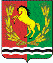 СОВЕТ ДЕПУТАТОВМУНИЦИПАЛЬНОГО ОБРАЗОВАНИЯ МОЧЕГАЕВСКИЙ СЕЛЬСОВЕТАСЕКЕЕВСКОГО РАЙОНА ОРЕНБУРГСКОЙ ОБЛАСТИТРеТЬЕго  СОЗЫВАРЕШЕНИЕ 23.06.2020                                      с.Мочегай                                          № 114               О назначении выборов депутатов Совета депутатов муниципального образования  Мочегаевский сельсовет Асекеевского района Оренбургской области  четвертого созыва             В соответствии со статьей 10 Федерального закона от 12.06.2002  № 67- ФЗ «Об основных гарантиях избирательных прав и права на участие в референдуме граждан Российской Федерации», статьей 7 Закона Оренбургской области от 05.11.2009 № 3209/719-IV-ОЗ «О выборах депутатов представительных органов муниципальных образований в Оренбургской области», руководствуясь ст. 20  Устава муниципального образования   Мочегаевский сельсовет,   Совет депутатов  решил: Назначить выборы депутатов Совета депутатов муниципального образования Мочегаевский  сельсовет Асекеевского района Оренбургской области четвертого созыва  на 13 сентября 2020 года.Опубликовать настоящее решение на страницах районной газеты «Родные просторы»  не позднее чем через пять дней со дня его принятия.Настоящее решение вступает в силу со дня его подписания. Глава муниципального образования – Председатель Совета депутатов                                                 Ю.Е.Переседов